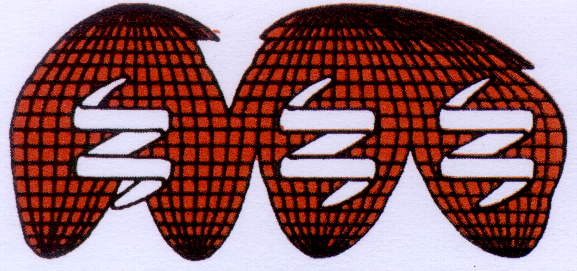 International Commission on TrichinellosisStudent Research AwardNomination/ApplicationName: 	________________________________________________________________________Last 				First 				MiddleAddress: 	_____________________________________________________________________	_____________________________________________________________________	_____________________________________________________________________Telephone: __________________________		Email: ______________________________Current student status:	_____	Undergraduate student	_____	Graduate student	_____	Completed degreeName of University	__________________________________________________________Degree Program 	__________________________________________________________Date completed (if applicable)	___________________________________________________Title of Abstract	______________________________________________________________________________________________________________________________________________________________________________________________________________________________________________________________________________________________________Name of nominator (if applicable)	________________________________________________Telephone: ___________________________	Email: ______________________________